INGLASNING AV BALKONGER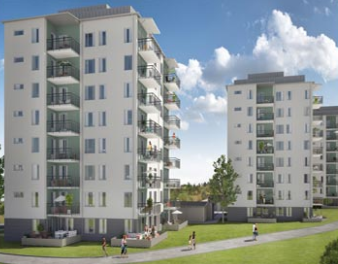 JASMINEN, Lertagsgatan 54, ÖrebroDen 07 december 2016Information till intressenter av inglasning av balkongerVi har kommit till en punkt där vi anser att vi har alla papper, inglasningskonstruktion, överbyggnader och markarbete är under kontroll samt vi har ett konkurrenskraftigt pris från TBO Haglinds.Inglasning med grundalternativ Grundalternativ är ”konstruktion C” för våning 2 till 8:e. Bottenvåning har en ”konstruktion D”. Konstruktion C är öppningsbar ovanför balkongräcket och konstruktion D är öppningsbar med hela sektionen. Se bifogade bilder.Optioner Följande godkända tillval:Val mellan konstruktion C och D för våning 2 till 8:a.D.v.s. konstruktions alternativ, öppningsbarhet med hela sektionen eller öppningsbart ovanför balkong räcket, fast inglasning nertill. Se bifogade bilden.Frostat glas nedanför balkongräcketPliségardiner typ 7200  TBO Haglinds kommer med information om produktenTBO Haglind kommer att berätta om detaljer och svara på frågor våra frågorOptioner (tillvalen)KonstruktionSkötsel och underhållMm.Plats Tegelbruket, Lertagsgatan den 10 januari 2017Följ instruktioner nedan, val av konstruktion och avtalGå igenom er inglasningsalternativ (eller optioner) och hur det fungerar för er. Om ni bor högst upp på 8:e våning tillkommer en överbyggnad och de som bor längst ner har både överbyggnad och markarbete som tillägg förutom inglasningVi har valt TBO Haglinds som vår leverantör, kontrollera vilket alternativ ni har, vilken teknisk lösning samt vilken prisnivå ert bygge hamnarVi har valt KMAB som mark entreprenör, detta berör enbart de intressenter som bor på markplanLäs avtalet som är mellan BRF Jasminen och bostadsinnehavaren. De som vill gå vidare och köpa inglasningen via TBO Haglinds ska skriva avtalet:information ”bostadsinnehavare”, ”lägenhetsnummer” och ”adress”Samtliga bostadsinnehavare ska underteckna avtaletAvtalet ska skrivas i två ex. (en för lägenhetsinnehavare och en för BRF Jasminen)Sista datum för att lämna de påskrivna avtalen är 2017-01-13Komplettera era kontaktuppgifter på intresselistan samt anteckna optionsvalenSkicka båda avtals ex. och intresselistan med kompletterande kontaktuppgifter till BRF Jasminen. Brevlådan finns i entrénVad händer sedanFöreningen ska gå igenom de påskrivna avtalen, bekräfta val av utförande och optionerEfter att vi på föreningen har samlat alla avtal skriver BRF Jasminens representanter under och skickar alla avtal till TBO Haglinds.TBO Haglinds kommer att skicka de påskrivna avtalen tillbaks till Föreningen och de boendes exemplar kommer att delas ut.TBO Haglinds kommer att besöka samtliga beställare och mäta detaljer för inglasningen.TBO Haglinds kommer anskaffa materialet och prefabricera sektionerna.TBO Haglinds kommer ut med tidplan när arbetet med montage på plats påbörjas för respektive lägenhet. Tidigast mars – april.ÖvrigtMera info om TBO Haglind: http://www.tbo.se/Informationen av inglasning finns: https://brf-jasminen.socinet.com/ Bilaga:Avtal 2 exIntresse lista, kontakt uppgifter och teckning av tillvalKontroll planBygglovKonstruktion princip illustrationerPris och utförande grund konstruktioner C och DTBO Haglinds offert (tilldelas vid senare tillfälle)BRF JasminenAlexander Kovalonok		Pekka Puska